Universidad de Colima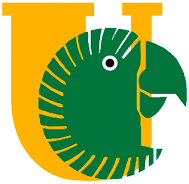 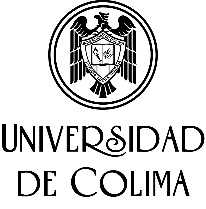 Dirección General de Cultura Física y DeporteLiga Estudiantil Feb-Jul 2019Fútbol Rápido ColimaCoordinador: Roberto Ramírez Rodríguez, Cel.312-102-1785   F o r m a t o    d e    I n s c r i p c i ó nLugar y fechaNombre, Firma y Sello del Director del PlantelNota:  Entregar el formato debidamente llenado en computadora, junto con una copia de la credencial de estudiante vigente o recibo de inscripción de cada uno de los integrantes, del martes 5 al viernes 22 de Febrero de 2019, en las Instalaciones Universitarias de Fútbol Rápido “Cancha Norte” con el responsable de la liga Roberto Ramírez Rodríguez.Reuniones previas  11 y 18 de Febrero a las 18:00, Bachilleratos y 19:00, Facultades.Máximo 11 jugadores, mínimo 7.C U P O    L I M I T A D O - ACREDITACIÓN DEPORTIVA OBLIGATORIA.Nombre del Equipo:Rama:Facultad y/o Bachillerato:NombreNombreNo. CuentaSem./Gpo.1 ° 2 ° 3 ° 4 ° 5 ° 6 ° 7 ° 8 ° 9 ° 10 ° 11 °    Delegado Titular:Teléfono:   Delegado Suplente:Teléfono: